geografia – o continente americano 	O mapa abaixo representa o continente americano, que é dividido em vários domínios. Esses domínios são os países. 	O Brasil é um desses países e está localizado na América do Sul. Vivemos, portanto, na região Sul do continente americano. 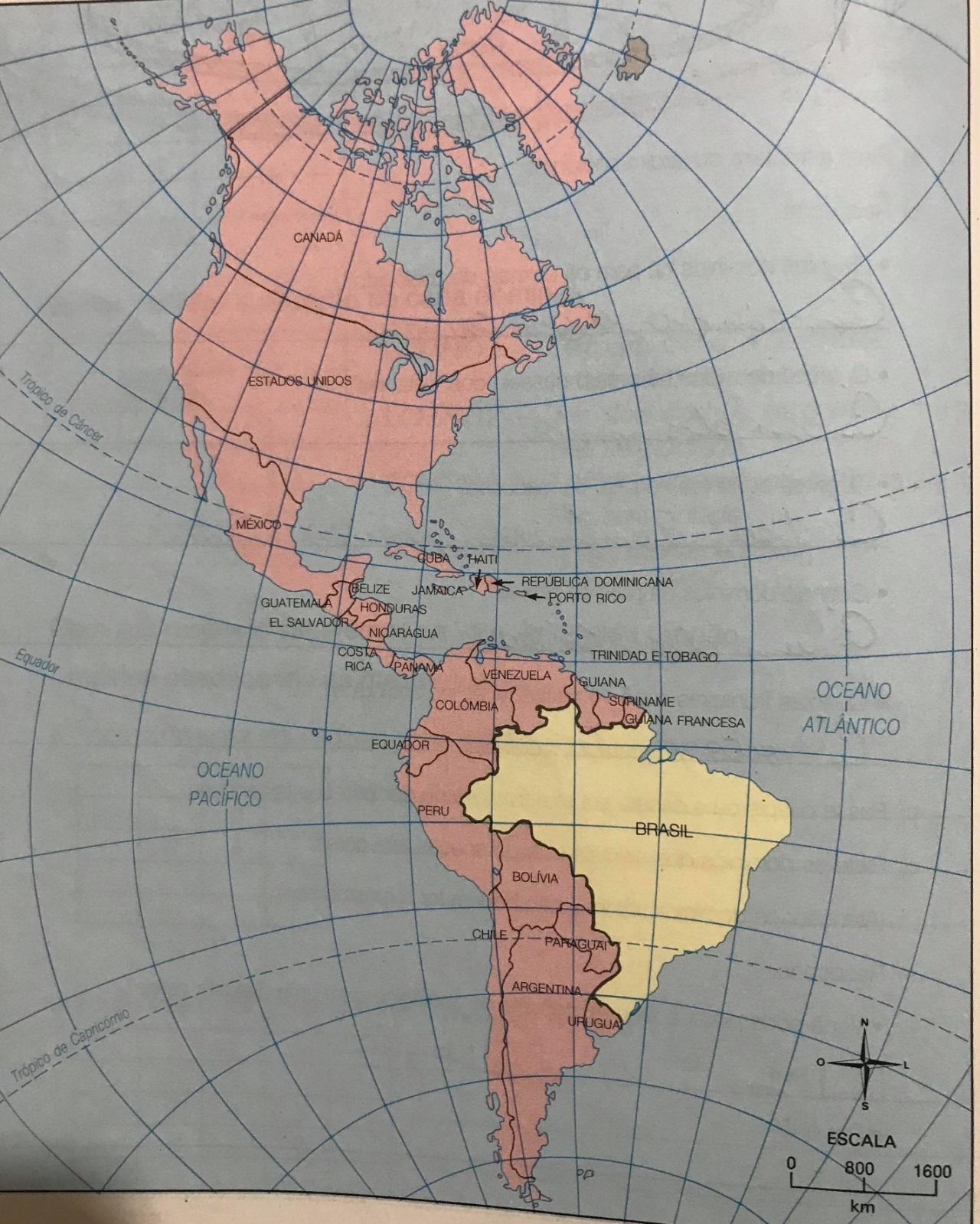 A América do Sul 	No mapa da América do Sul, você notará que ela é dividida em vários domínios, que são os países. Cada país recebe um nome e alguns deles fazem fronteira com o Brasil, isto é, são vizinhos do Brasil. 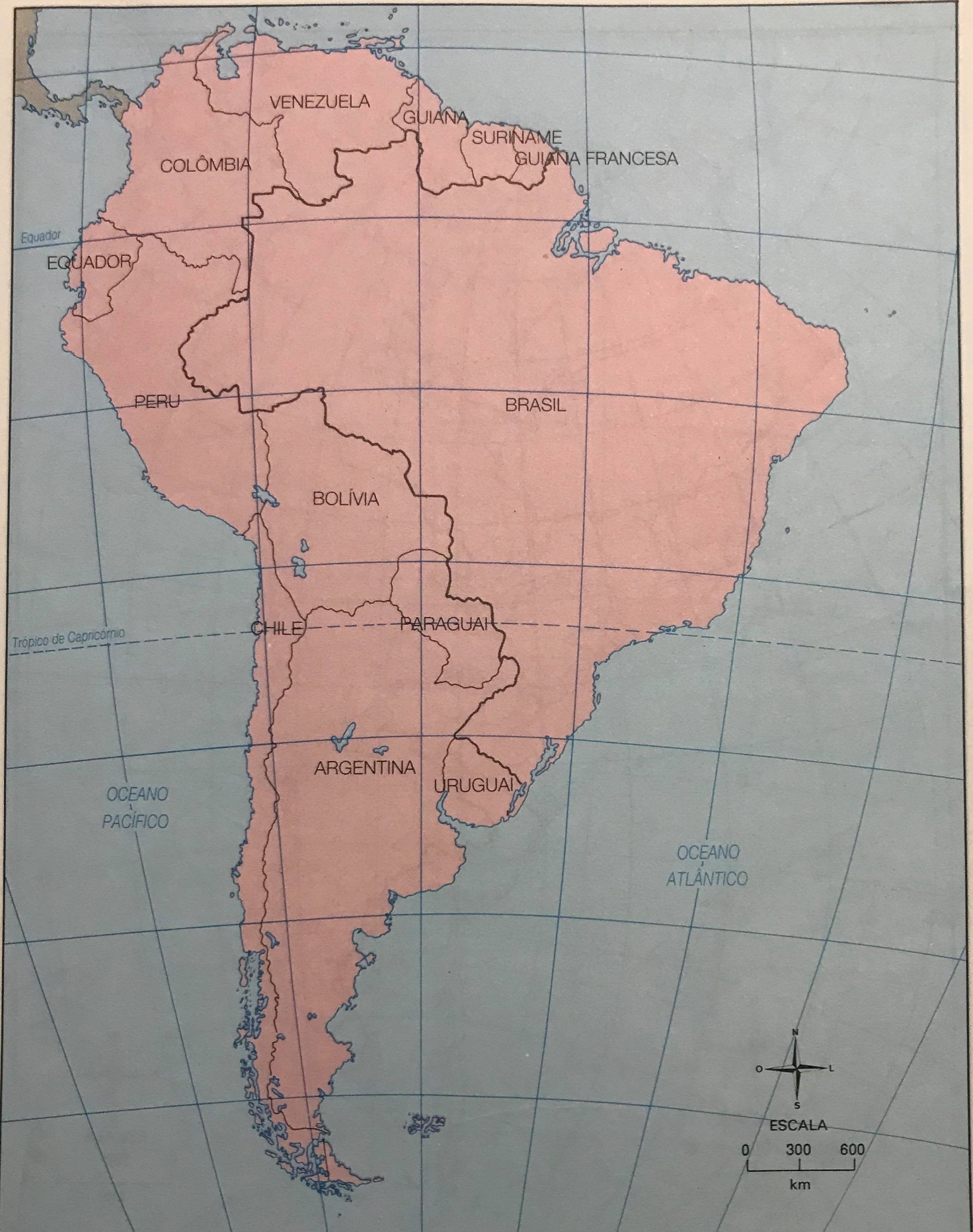 Localize e pinte no mapa abaixo a região que corresponde à América do Sul. 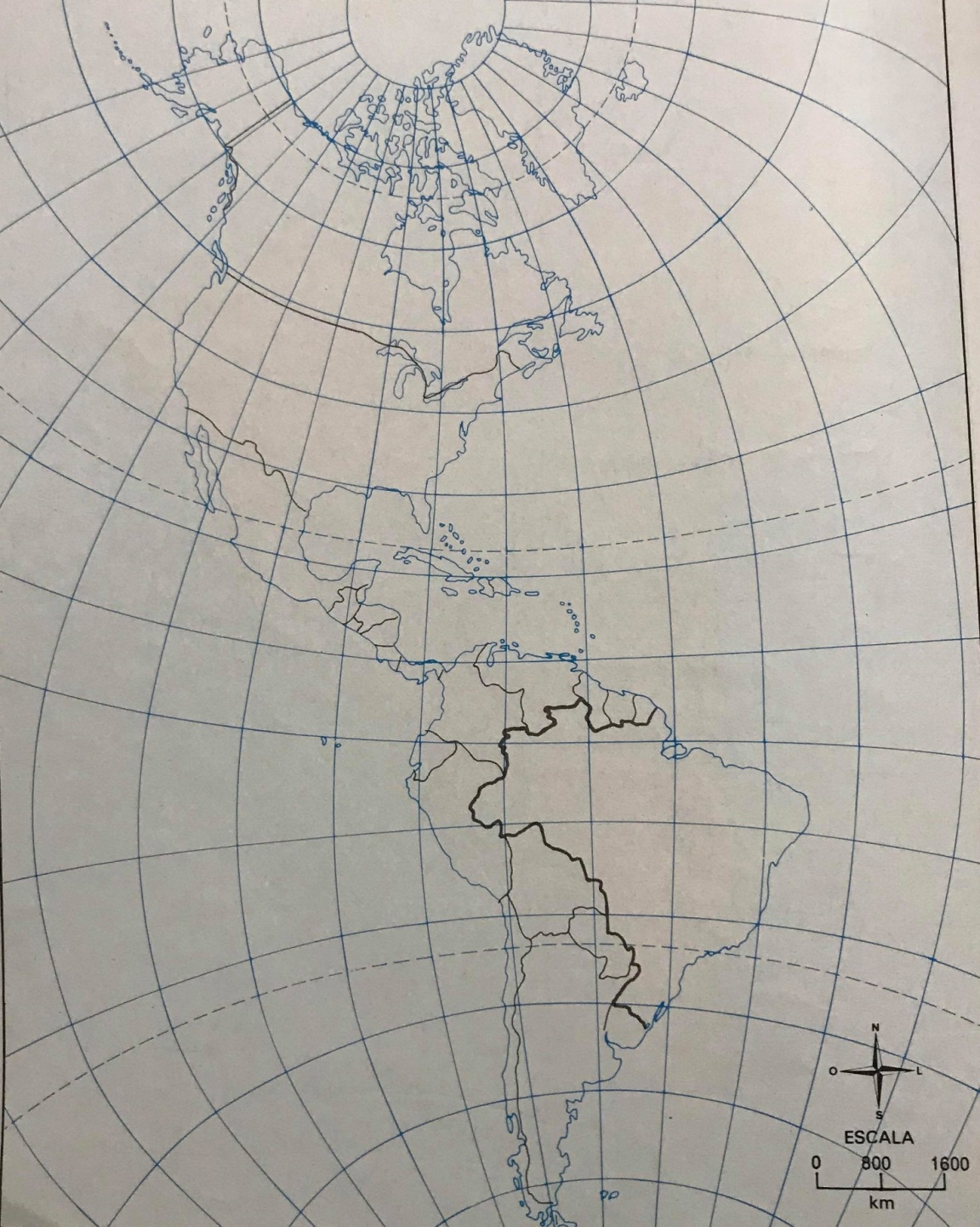 No mapa da América do Sul, localize e: Escreva: • o nome dos países da América do Sul; _______________________________________________________________________________________________________________________________________________________________________________________________________________• o nome dos oceanos que banham a América do Sul.____________________________________________________________________________________________________________________________________________Complete: • O nosso país:  ________________________________________________________• Um país vizinho de nosso país:___________________________________________• Complete o quadro abaixo, pesquisando no mapa da América do Sul. 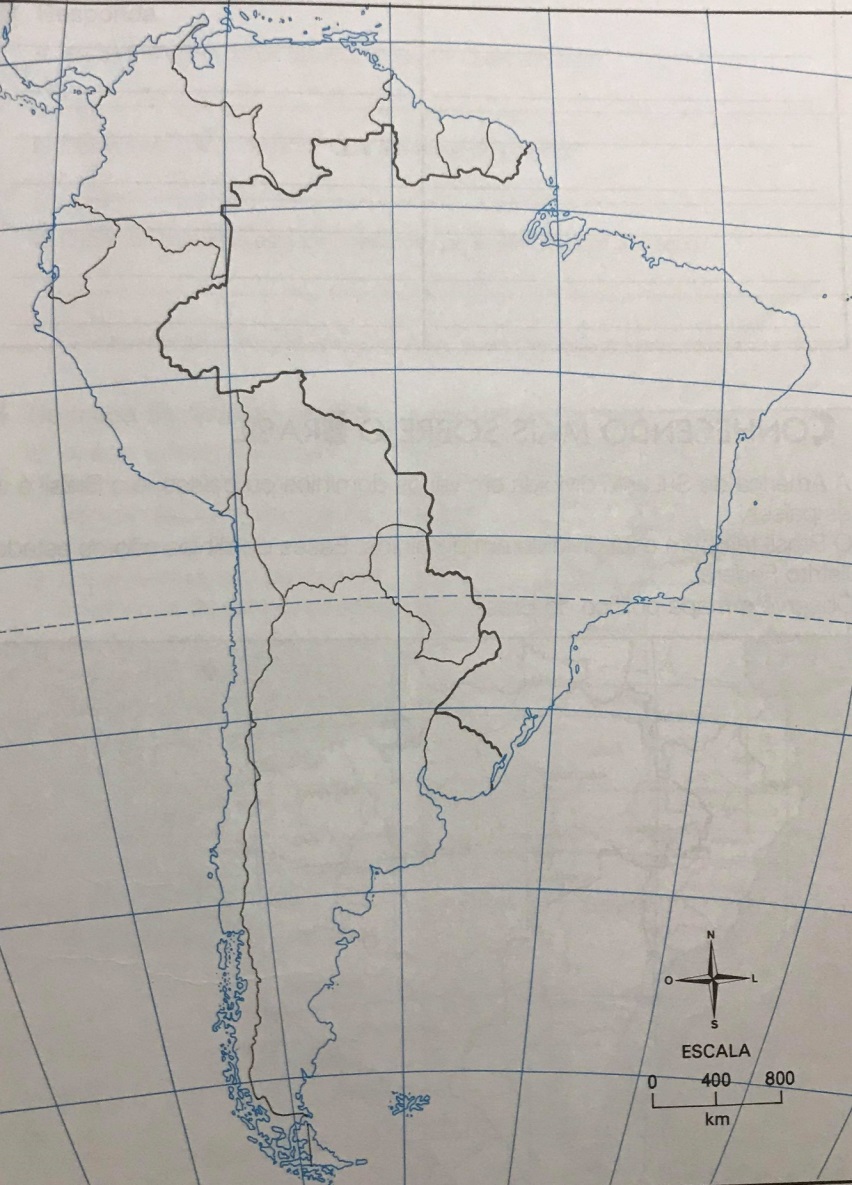 Países da América do Sul vizinhos do Brasil